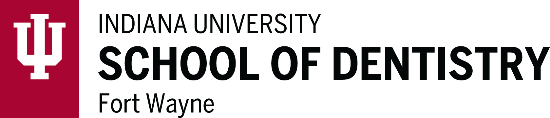 Allied Dental Education ProgramsInfection and Biohazard Control1.	Patients will receive care consistent with the policies and procedures in the Dental 	School’s IUSD Infection Control Manual developed in accordance with the OSHA 	Bloodborne Pathogens Standard 29 CFR 1910.1030.2. 	Universal precautions and standard precautions for infection control to ensure patient and   	employee protection will be utilized during all patient care procedures. These precautions 	will include the use of protective barriers and/or proper disinfection, approved clinical 	asepsis techniques, and all personal protective equipment.3. 	All employees who have direct or indirect contact with patients’ blood and/or saliva are 	offered free immunization with the Hepatitis B vaccine (following current USPHS and 	IUPUI Health Services recommendations).4.	Potentially hazardous chemicals will be labeled, stored and dispensed in accordance with 	OSHA and EPA standards. Individuals who handle potentially hazardous materials will 	receive appropriate training (upon being hired) in the risk, hygiene and emergency 	procedures applicable in the event of an exposure or injury. They will have access to SDS	information in their IMMEDIATE work area.5.	Chemical and biologic hazards will be managed in accordance with the guidelines of the 	Indiana State Department of Health, the Occupational Safety and Health Administration, 	the Indiana Department of Environmental Management, the Purdue University 	Department of Environmental Health and Safety, and the Indiana University School of 	Dentistry.6. 	Eyewash stations will be accessible in or near all clinical and laboratory areas where 	potentially hazardous materials may be handled.7. 	Dental unit waterlines will be tested in all clinics on an annual or semiannual basis.8. 	An on-going compliance assessment program will assure that the standards for infection 	control and biohazard control are met and that mechanisms are in place to document 	corrective actions.9. 	Yearly OSHA/Infection Control updates will be conducted annually.10. 	Infection Control and OSHA guidelines will be monitored for all employees and students.